SRIJEDA 9.12.2020. HRVATSKI JEZIK-AK,KH,MD-prepiši rečenice rukopisno pisanim slovima.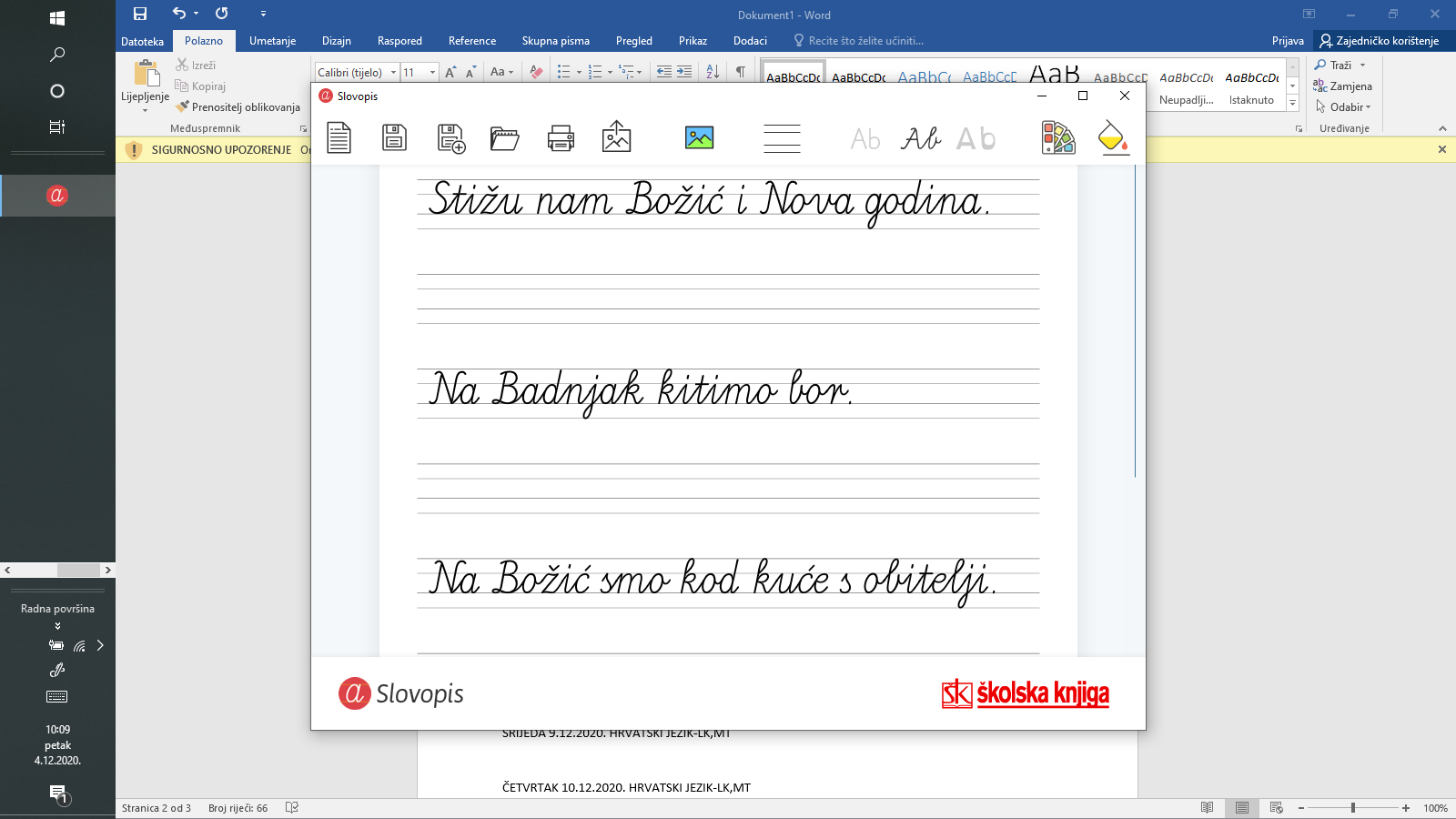 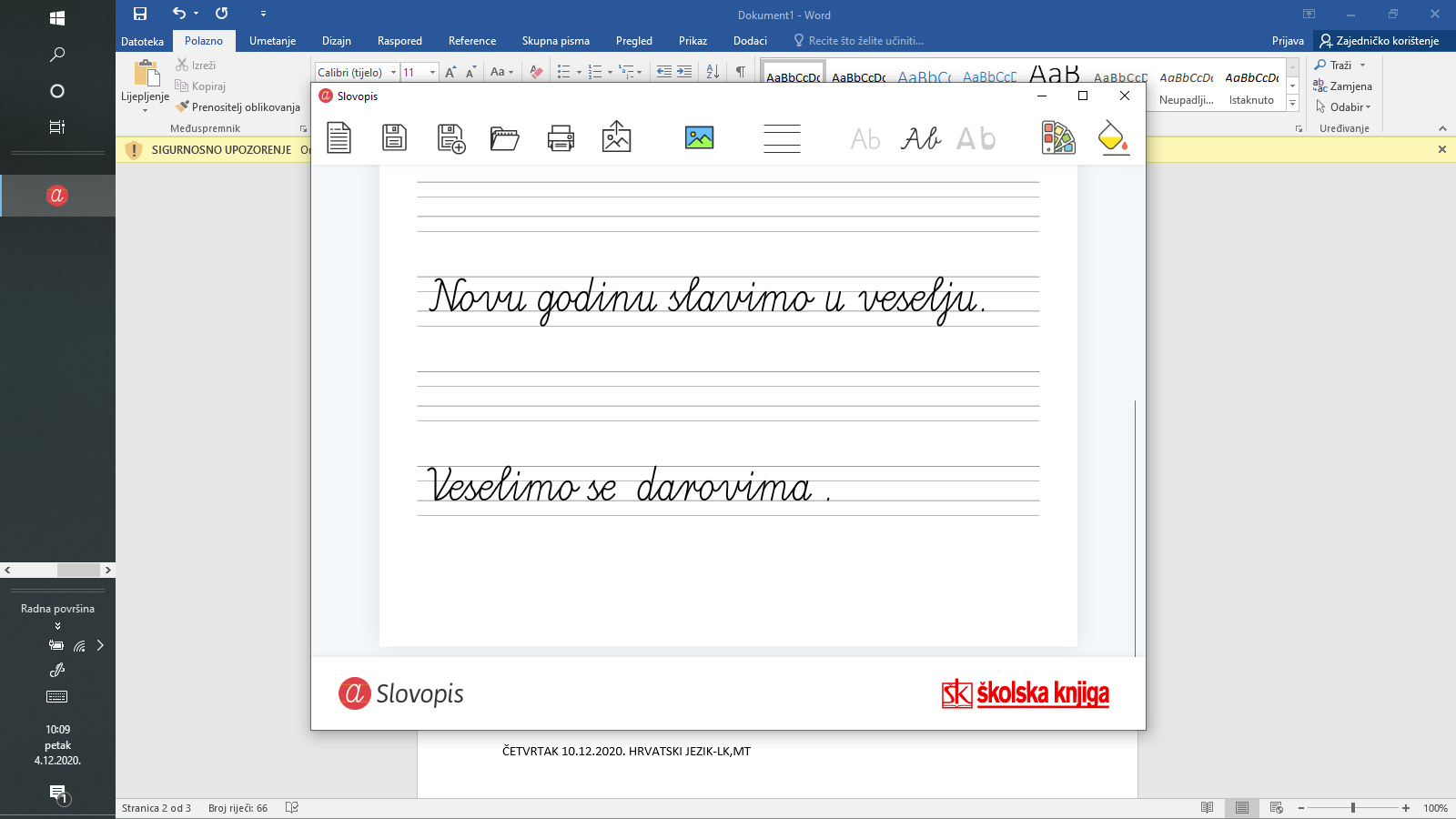 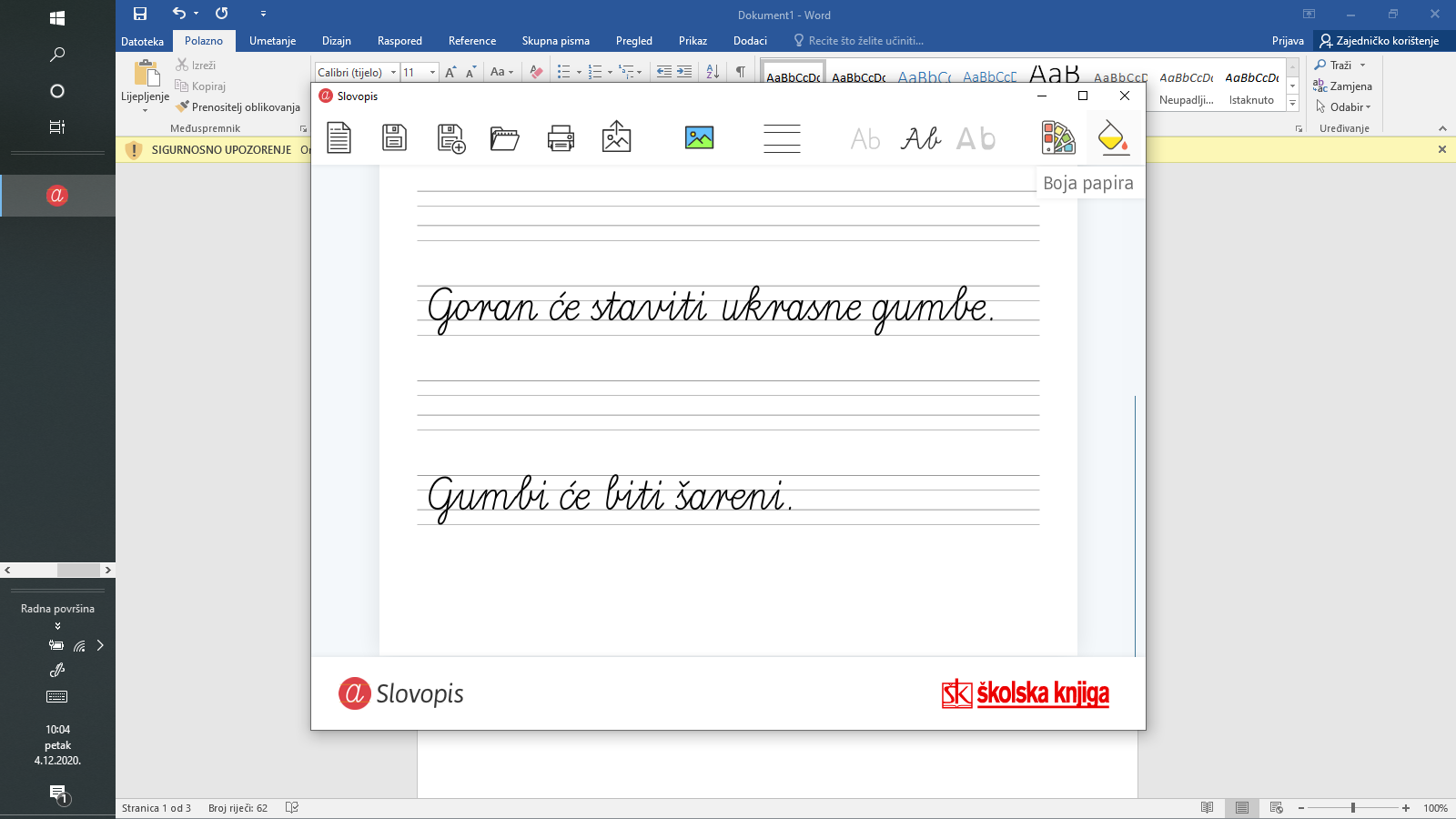 